This is one potential solution of many, many solutions. To improve this further, annotate the data flow arrows. Data flow arrows are not supposed to cross over each other… sometimes it is hard though, so just do your best. More information on DFDs straight from the syllabus here: https://digisoln.com/technical_representation/dfd IT IS WORTH A READ!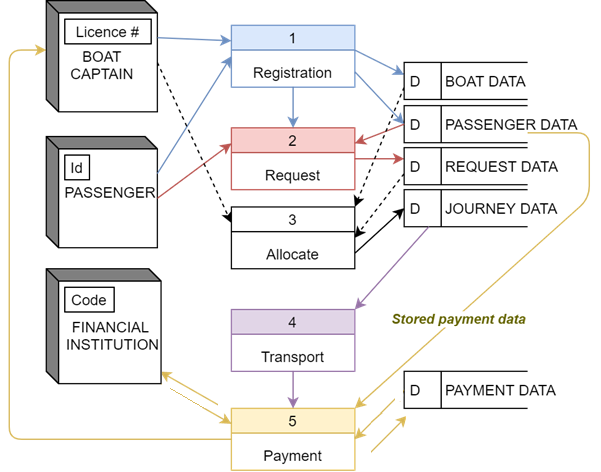 Pseudocode sample (easier to read if you turn off spell check), assumes:length is pre-defined function that returns count of elements in an arrayord and chr to convert from Unicode integers to characters mod as modulo division (remainder division)BEGIN
  INPUT plain_text AS ARRAY
  INPUT key1 AS ARRAY
  INPUT key2 AS ARRAY
  VARIABLE cipher_text AS ARRAY
  VARIABLE i AS INTEGER  i = 0
  WHILE ( i < length(key1) or i < length(key2) )
      base26_char = ord(plain_text[i]) - ord("A")
      key1_shift = ord(key1[i]) - ord("A")
      key2_shift = key2[i]
      cipher_num = (base26_char + key1_shift + key2_shift) mod 26
      cipher_char = chr( cipher_num + ord("A") )
      cipher_text[i] = cipher_char
      i = i + 1
  END WHILE
ENDIn Python (FYI):If ["A", "I", "B"] generates ["W", "I", "Z"], then this is a total shift of [4, 0, 2].Looking closer at the shift we see the values are (floor) divided by 2:Given that floor division by 2 is used, the original shift values would have been [8, 0, 4]. This statement shows the key was in letters, therefore the original encryption key given would have been the characters representing [8,0,4] which are: 4.Extension: BASE26 function without using the keyword ELSE:5. The colours are shown:Caesar ShiftPolyalphabetic ciphers (e.g. Vigenère and Gronsfeld cipher)One-time PadHashing6. Output is ['x', 'y', 'x', 'y', 'x'], which is useful to wrap key in Vigenère (would work for Gronsfeld too).In Python (FYI):7. Note: the extension to this question suggests rewriting the algorithms so that so that they do not have to assume capital letters as plaintext. Use answer to question 4 if you want to do this. You could further modify for spaces and punctuation; however it must be stressed maintaining plain text patterns in encryption is a bad idea for security.Analysing the main difference between the 4:Caesar: the shift amount is constant (equivalent to a key of [3, 3, 3, 3, 3, ... ] )Gronsfeld: the key is an array of variable integers, which wraps repeatedly the length of the plain text message:
Vigenère: same as Gronsfeld (i.e. key wraps length of message), but key is letters:One-time Pad: Key will always be longer than message, so no need to wrap:8. I only did some of the harder queries, hopefully you are OK with the rest:Query XVIII:SELECT COUNT(*), category
FROM books
WHERE title LIKE "%the%" OR title LIKE "%The%"
GROUP BY categoryQuery IX, X, XI, XII, XIII:SELECT COUNT(*), AVG(price), category
FROM books
WHERE price < 20
GROUP BY category
HAVING AVG(price) > 16 AND NOT(COUNT(*)==1)
ORDER BY AVG(price) DESCQuery XIV, XV:SELECT title, category, price
FROM books
WHERE price > (
    SELECT price
    FROM books
    WHERE title == "New Moon"
)
ORDER BY price DESC, category ASC9. see answer to question 7 about patterns. Patterns make it more obvious what you are trying to hide.10.  Explain the following algorithmic terms using the samples provided:plain_text = ["Z","E","B","R","A"]key1 = ["A","B","B","B","A"]key2 = [1,2,1,2,1]cipher_text = []i = 0while i < len(key1): #or key2:      base26_char = ord(plain_text[i]) - ord("A")      key1_shift = ord(key1[i]) - ord("A")      key2_shift = key2[i]      cipher_num = (base26_char + key1_shift + key2_shift) % 26      cipher_char = chr(cipher_num+ord("A"))      cipher_text.append(cipher_char)      i=i+1print(cipher_text)Plaintext: hi
Pad: abcdCiphertext:hjUses a series of interwoven Caesar ciphers based on the letters of a keywordSHA-256 output will always have a fixed 256-bits lengthOnly has a maximum of 26 possible key combinationsWeakest of the 4 encryption or hashing techniques listed hereThe length of the key guarantees that the ciphertext is not vulnerable due to repetition in the way that the Vigenère cipher isA key of “N” or 13 will give the same message, whether shifting right or left (ROT13)If plaintext is longer than the cipher key, wrap back in the key and reuse the letters of the key in ordertaking an input string of any length and giving out an output of a fixed lengthMonoalphabetic: cipher uses fixed substitution over the entire messageProvided the key is kept secret and never reused, this is the strongest form of encryption here, given its true randomnessA salt is random data that is used as an additional input to a one-way function, to defend against pre-computed hash matchingIdentical to Vigenère cipher, except numbers are used as the key instead of lettersUsed historically by KGB officersone-way cryptographic algorithmPlaintext: abcd
Key: bcCiphertext:bddfStatements executed in order:What does this SQL do?CREATE TABLE 'sales' (	'book_num'	INTEGER,	'cust_email'	INTEGER,	PRIMARY KEY('book_num','cust_email'));Creates table sales with composite primary key (i.e. the combination of book_num and cust_email will uniquely identify any row) SELECT sales.cust_email, books.titleFROM books INNER JOIN salesON books.num == sales.book_numGives book titles and emails of purchased books onlySELECT s.cust_email, b.titleFROM books b LEFT JOIN sales sON b.num == s.book_numGives all book titles (even the ones that weren’t purchased) and the emails of customers that purchased those booksSampleCriteriaTermsExplanationBEGIN module1  REPEAT
    do long process
  UNTIL job doneEND module1BEGIN module2
  WHILE job not done
    do long process
  END WHILEEND module2Efficiency

Pre-test vs Post-test loops

module1 post-test happens minimum ONCE module2 happens minimum of ZERO times (pre-test)If long process is already done before module launch, it should be avoided. This one more efficient in this case.BEGIN  x = INPUT team_scoreA  y = INPUT team_scoreB
  winner1(x,y)  winner2(x,y)
END
BEGIN winner1(a,b)  IF a > b THEN
    PRINT "Winner Team A"
  ELSE    PRINT "Winner Team B"  END IF
ENDBEGIN winner2(a,b)  IF a == b THEN
    PRINT "Teams are drawn"
  ELSE
    IF a > b THEN
      PRINT "Winner Team A"
    ELSE      PRINT "Winner Team B"    END IF
  END IF
ENDAccuracy
Modularity

Selection - Multiple branchesGlobal vs Local variableswinner1 does not account for draw, and incorrectly would reward Team B as winner in a draw.winner2 accounts for drawTherefore, winner2 more accurate algorithm in this case.Modularity shown with both winner functions. Assuming x and y global (from main algorithm), a and b local to modules (these are passed in as parameters to the function calls). This means value of a in module1 cannot be accessed by module2. Values in x and y can (likely) be accessed in both modules, although better practise (perhaps) would be to label these GLOBAL.